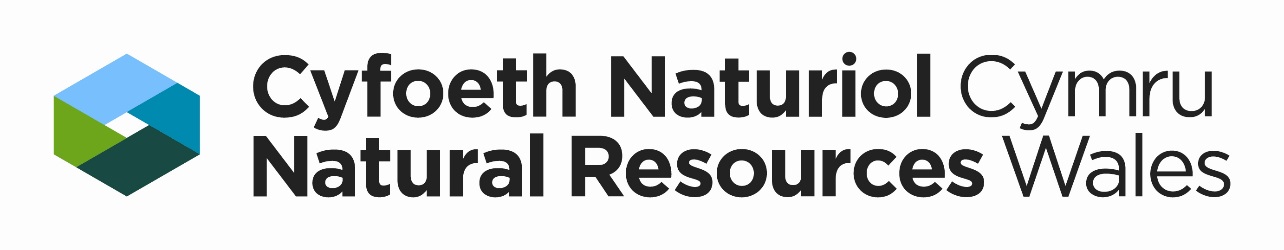 Ffurflen Gais CNC – Lleoliad Di-dâlMae'r ffurflen hon ar gael yn y Gymraeg a’r SaesnegLleoliad y gwnaed cais amdanoManylion personolCyfathrebuFel sefydliad dwyieithog, rydym yn defnyddio'r Gymraeg a'r Saesneg yn ein gwaith. ProfiadYn yr adran hon, gallwch ddweud wrthym am eich profiad perthnasol, gan gynnwys cyflogaeth â thâl, gwaith gwirfoddol a phrofiad gwaith. Rhestrwch y rhain, gan restru'r rhai mwyaf diweddar yn gyntaf. Cliciwch ar y sgwâr + yn y blwch olaf i ychwanegu rhes newydd. CymwysterauYn yr adran hon, gallwch ddweud wrthym am eich cymwysterau perthnasol. Dylech gynnwys y cymwysterau mwyaf diweddar yn gyntaf. Cliciwch ar y sgwâr + yn y blwch olaf i ychwanegu rhes newydd.Hyfforddiant / datblygiad proffesiynol parhaus Yn yr adran hon, gallwch ddweud wrthym am unrhyw hyfforddiant a dysgu perthnasol o ddatblygiad proffesiynol parhaus. Cliciwch ar y sgwâr + yn y blwch olaf i ychwanegu rhes newydd.Datganiad personolCyfeiriwch at y Disgrifiad o'r Lleoliad, lle y byddwch yn dod o hyd i ddiben y lleoliad hwn a'r tasgau, cymwysterau neu wybodaeth allweddol y bydd eu hangen. Atebwch y cwestiynau canlynol i ddweud mwy wrthym amdanoch a sut rydych yn bodloni'r gofynion hyn. Bydd eich atebion yn ein helpu i greu rhestr fer o'r ceisiadau. Anabledd DatganiadCadw gwybodaeth Bydd yr wybodaeth ar y ffurflen hon yn cael ei chadw a'i defnyddio gan Cyfoeth Naturiol Cymru yn unol â darpariaethau'r Rheoliad Cyffredinol ar Ddiogelu Data a phob deddfwriaeth ddilynol berthnasol. Os oes gennych unrhyw bryderon neu ymholiadau pellach, cysylltwch â Dataprotection@cyfoethnaturiolcymru.gov.uk   I gael mwy o wybodaeth ynghylch prosesu eich manylion personol, gweler y Dudalen Hysbysiad Preifatrwydd ar ein gwefan. Cyflwyno eich cais
Diolch am ddangos diddordeb yn Cyfoeth Naturiol Cymru. 

Anfonwch eich Ffurflen Gais a'ch Ffurflen Monitro Cydraddoldeb gyflawn i Lleoliadau@cyfoethnaturiolcymru.gov.uk erbyn y dyddiad cau, gan ddefnyddio rhif y lleoliad fel cyfeirnod. 
O ganlyniad i nifer uchel y ceisiadau rydym yn eu derbyn ar gyfer lleoliadau, gallwn ond ymateb i'r ceisiadau sydd wedi bod yn llwyddiannus. Os nad ydych yn clywed gennym o fewn pedair wythnos o'r dyddiad cau, nid ydych wedi bod yn llwyddiannus y tro hwn. Bydd rheolwr y lleoliad yn cysylltu ag ymgeiswyr llwyddiannus i drafod y camau nesaf. Gall hyn fod mewn e-bost, dros alwad ffôn neu drwy wahoddiad ar gyfer cyfweliad anffurfiol. 
Gwybodaeth bellachAm ragor o wybodaeth am y lleoliad, cysylltwch â rheolwr y lleoliad.Rhif y lleoliadTeitl y lleoliad Enw llawnCyfeiriad e-bost Rhif ffônCyfeiriad Enw ysgol/coleg/prifysgol (os ydych mewn addysg amser llawn) Cyfeiriad ysgol/coleg/prifysgolOes gennych drwydded yrru car lawn gyfredol ar gyfer y DU?Beth yw eich iaith ddewisol i gyfathrebu â ni?   Dyddiad oDyddiad iEnw'r cyflogwr Disgrifiad cryno o brofiadDyddiadCymhwyster Darparwr addysg                                                     LefelDyddiadDarparwr hyfforddiantDisgrifiad y cwrsLefel/CanlyniadPam rydych chi eisiau'r lleoliad hwn? (cyfyngiad geiriau 250)  Beth sydd gennych i'w gynnig ar gyfer y lleoliad hwn? Gallwch ddweud wrthym am eich sgiliau, profiad, rhinweddau a chryfderau (cyfyngiad geiriau 250) Beth ydych chi'n gobeithio'i gyflawni o'r lleoliad hwn? (cyfyngiad geiriau 250) A oes unrhyw sgiliau yr hoffech eu dysgu neu ddatblygu yn ystod y lleoliad? (cyfyngiad geiriau 250) Mae Cyfoeth Naturiol Cymru yn gweithredu cynllun gwarantu cyfweliad "dau dic" ar gyfer unrhyw un sydd ag anabledd fel y'i diffinnir yn Neddf Cydraddoldeb 2010. Mae'r Ddeddf yn diffinio person anabl fel rhywun sydd â nam meddyliol neu gorfforol sy’n cael effaith andwyol sylweddol a hirdymor ar allu’r unigolyn i gyflawni gweithgareddau cyffredin o ddydd i ddydd.  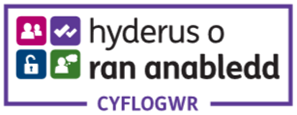 Os ydych yn cadarnhau bod gennych anabledd, a'n bod yn ystyried eich bod yn bodloni'r meini prawf gofynnol ar gyfer y lleoliad, byddwch yn cael sicrwydd o wahoddiad ar gyfer cyfweliad.   Ticiwch i gadarnhau os ydych chi'n ystyried bod gennych anabledd fel y'i diffinnir uchod a'ch bod am wneud cais o dan y cynllun gwarantu cyfweliad. Rwyf yn datgan bod y wybodaeth rwyf wedi ei nodi yn wir ac yn gyflawn hyd eithaf fy ngwybodaeth a'm cred. Rwyf yn datgan bod y wybodaeth rwyf wedi ei nodi yn wir ac yn gyflawn hyd eithaf fy ngwybodaeth a'm cred. Llofnod (argraffwch eich enw)Dyddiad